5.BAhoj páťáci, máme před sebou předposlední týden domácí přípravy (pro ty co nastoupí zpět do školy). Mám pro hodně z vás pochvalu, protože většina začala plnit i dobrovolné PL, buďte dál pilní a pracovití :). Rodičům by měla v tomto týdnu přijít informace ohledně vašeho nástupu zpět do škol a oni za vás rozhodnou, jestli nastoupíte nebo budete dál pokračovat v domácí přípravě. Pro rychlíky a šikuly posílám z ČJ a M opět dobrovolné PL navíc, zkuste splnit. Pokud odevzdáte bez chyby, máte 1 v elektronické ŽK, můžete se těšit. Kdo splnil a má tam více chyb má v ŽK zapsanou místo známky pochvalu.TÉMATA K REFERÁTŮM (další termín je 17.5. - i pro další ČT.DENÍK - nemusíte posílat, pokud nastoupíte)
VL – zajímavosti o ČR
PŘ – lidské výtvory (zajímavosti, výroba, materiály viz. učebnice)Všechny úkoly a výzvy si pak ve škole prozradíme, promítneme…...
DOBROVOLNÁ VÝZVA TÝDNE: 
popiš pracovní postup na přípravu večeře+recept, návod máš v učebnici s.111DOBROVOLNÝ ÚKOL TÝDNE:
vyfoť 1 motýla, chce to trpělivost, zkus určit druh a napiš lokalitu (místo), kde byla fotka pořízena :). Pokud žádného nenajdeš, můžeš i nakreslit.
DOMÁCÍ PŘÍPRAVA NA TÝDEN 11.-18.5.ČJ – 1)UČ. s.112 - 113 – přečti si pozorně a všechna cvičení si udělej ústně, nepiš je….
           Do sešitu Č-Š si udělej výpisky – druhy číslovek.
        2) PS  – s.40 - 41, co má být do sešitu splň ústně - OPRAV SI PODLE KLÍČE
        3)na www.diktaty.cz vyber 1 cvičení a vyplň ho. Zmizela možnost poslat na mail, proto můžete       ofotit a poslat, nebo rodiče pošlou jen počet procent, které jste ve cvičení získali a já oznámkuji podle toho (pro sebe můžeš trénovat i víc). Zkus vybírat z  2.Souhrnná doplňovací cvičení nebo 6.Psaní i/í/y/ý v koncovkách.
         4)dlouho jste nepracovali do sešitu PROCVIČOVÁNÍ, začněte tím, že si do s.28 doplníte to, co vám chybí ( s.3 a 4 jsme ještě neprocvičovali, udělej si podle klíče a promysli….), pak budeme pokračovat dál. Na doplnění máte delší čas, stačí když doplníte do 17.5.
          M – 1)POČ  s.25, 26
        2)PS DES.ČÍSLA – s. 17, 18 (15,16 je dobrovolná - u zaokrouhlování mysli na postup – vyznač si řád (číslici) na který zaokrouhlujeme a podívej se HNED vedle……, ostatní víte) 
            můžeš si prohlédnout krátká videa k tématu sčítání desetinných čísel:

https://www.youtube.com/watch?v=tubxrNy0MtUhttps://www.youtube.com/watch?v=tubxrNy0MtUhttps://www.youtube.com/watch?v=sRZyO6dcWGshttps://www.youtube.com/watch?v=kh670bizQBc
PŘ – přečti si UČ. s.76,77 a udělej si výpisky + obrázekVL – ve spolupráci s učebnicí/internetem doplň PS s.34 – 37 (UČ s.43 - 48) a zavzpomínej, které části Prahy jsme stihli navštívitKE KONTROLE POŠLI (do 15.5.) :ČJ 7 – zkusíme zopakovat slovesa – opiš a doplň z UČ s.94/cv.4 + UČ s.95/cv.2
            NEZAPOMEŇ poslat 1 cvičení z www.diktáty.cz
            DOBROVOLNÝ  PL - bambusM 7 – POČ s.26
           DOBROVOLNÝ PL – s.7PŘ 7 – výpiskyVL 7 – PS s. 36PRO RODIČE:
Děkuji všem za spolupráci, v případě dotazů mě kontaktujte. V tomto týdnu byste měli dostat další informace ohledně nástupu dětí do škol a rozhodnout se, jestli dítě nastoupí nebo zůstane při domácím vzdělávání. Pokud víte už teď, že vaše dítě nenastoupí, dejte mi, prosím, vědět.                                                                                                                      TU Jana Mátlová
 Kontakt: matlova@skolanavalech.cz
                tel. 606 689 625  - můžete i na WhatsApp                pro AJ – vesela@skolanavalech.cz
                               koscelnikova@skolanavalech.czTento týden bude ve znamení zemí, národností a vlajek.V prvním cvičení budete přiřazovat zem a občanství, ve druhém zase budete tvořit věty ve smyslu “Jsem z Anglie. Jsem angličan” a take dané věty přiřadíte ke vlajce.Třetí cvičení je doplňovačka – doplňovat budete chybějící písmena v názvech hlavních měst dané země. Čtvrté cvičení zobrazuje významné pomátky, doplňte jejich název Nezapomeňte pracovní list zaslat svému učiteli 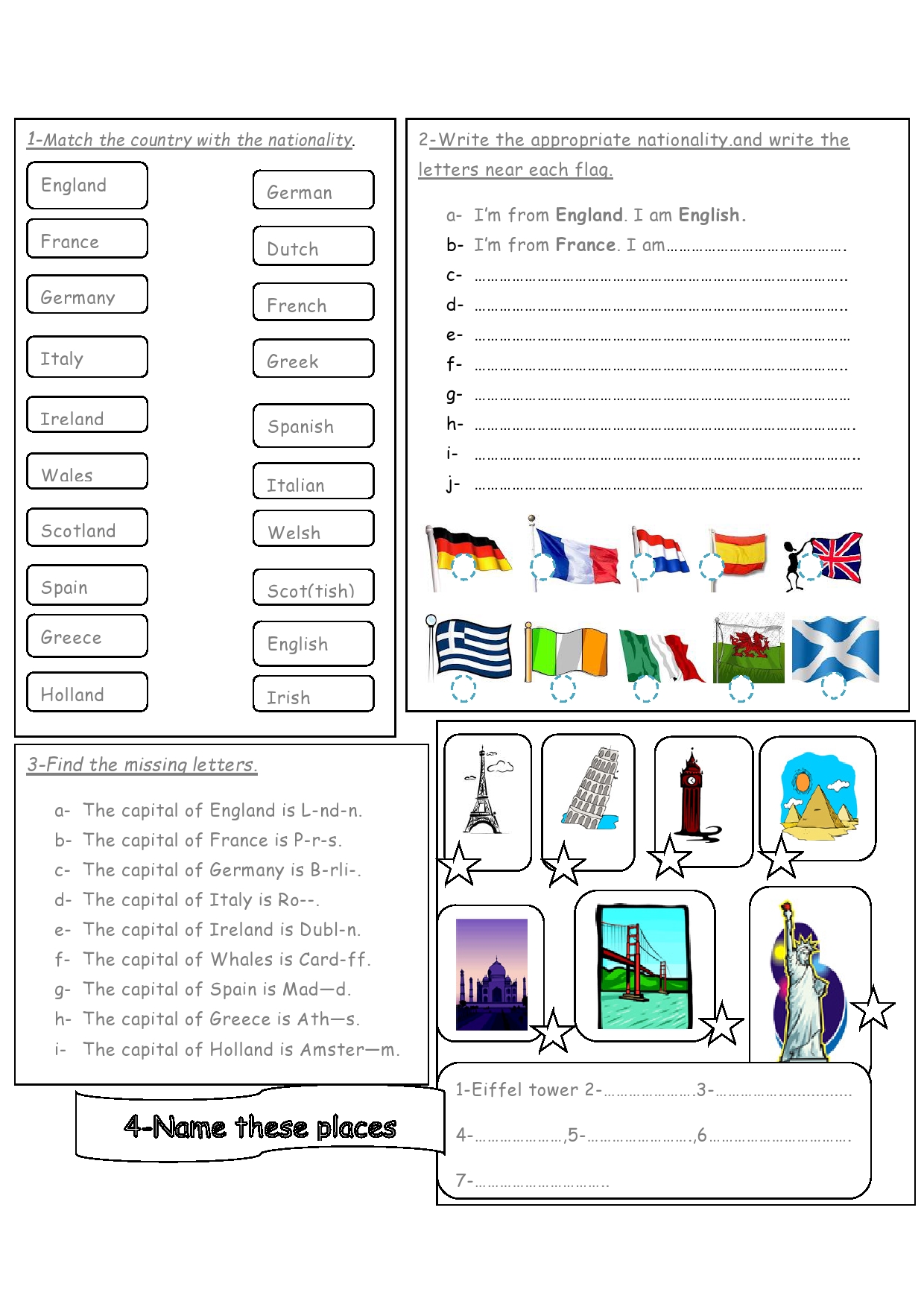 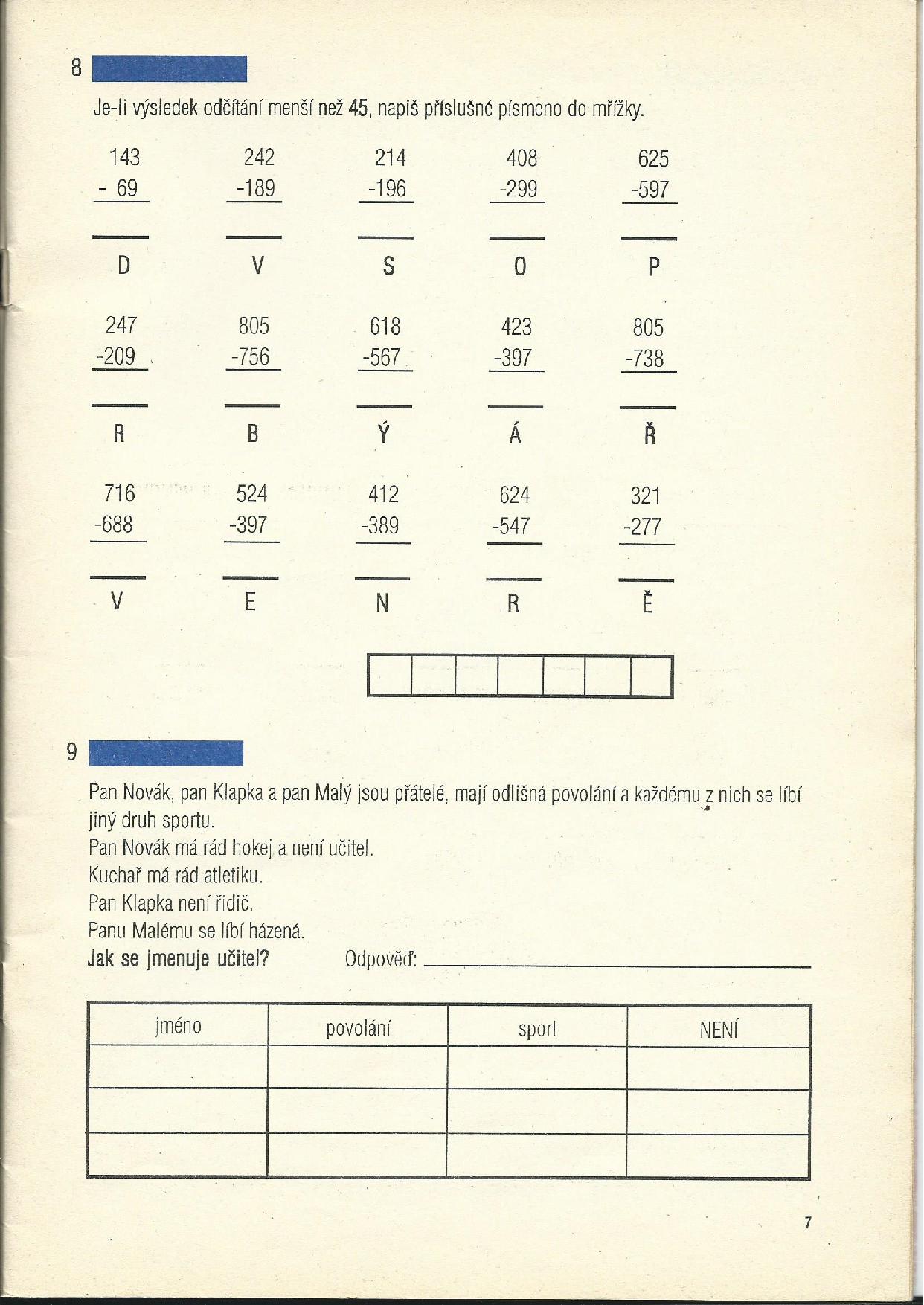 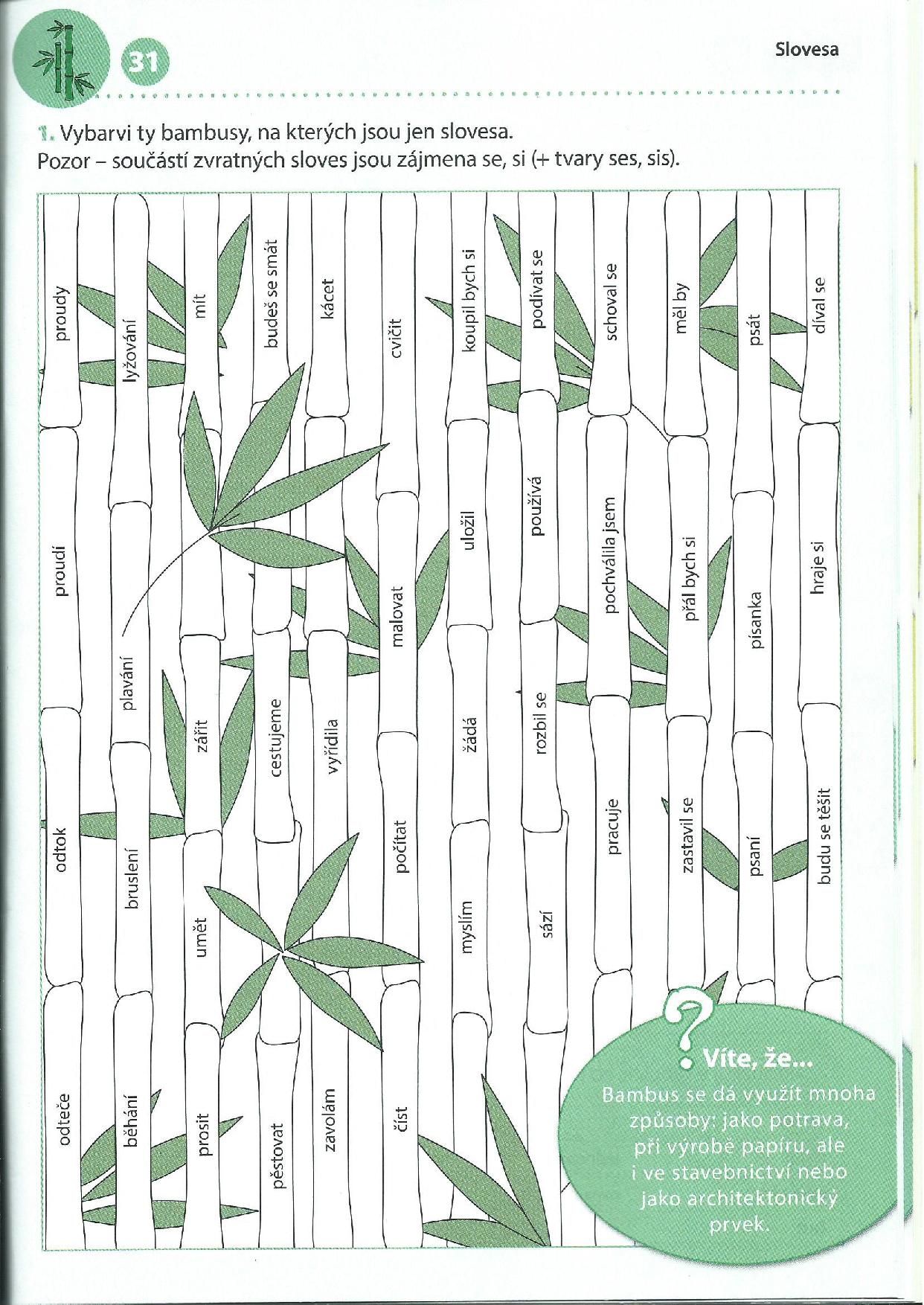 